ПЕРИОДИЧЕСКОЕ ПЕЧАТНОЕ ИЗДАНИЕБАЛАХТОНСКОГО СЕЛЬСКОГО СОВЕТА ДЕПУТАТОВ и АДМИНИСТРАЦИИ БАЛАХТОНСКОГО СЕЛЬСОВЕТА КОЗУЛЬСКОГО РАЙОНА                     БАЛАХТОНСКИЕ             В Е С Т И__________________________________________________________________________________            06  МАЯ    2016  ГОДА     №  9/122    ПЯТНИЦА__________________________________________________________________________________9 МАЯ – ДЕНЬ ПОБЕДЫ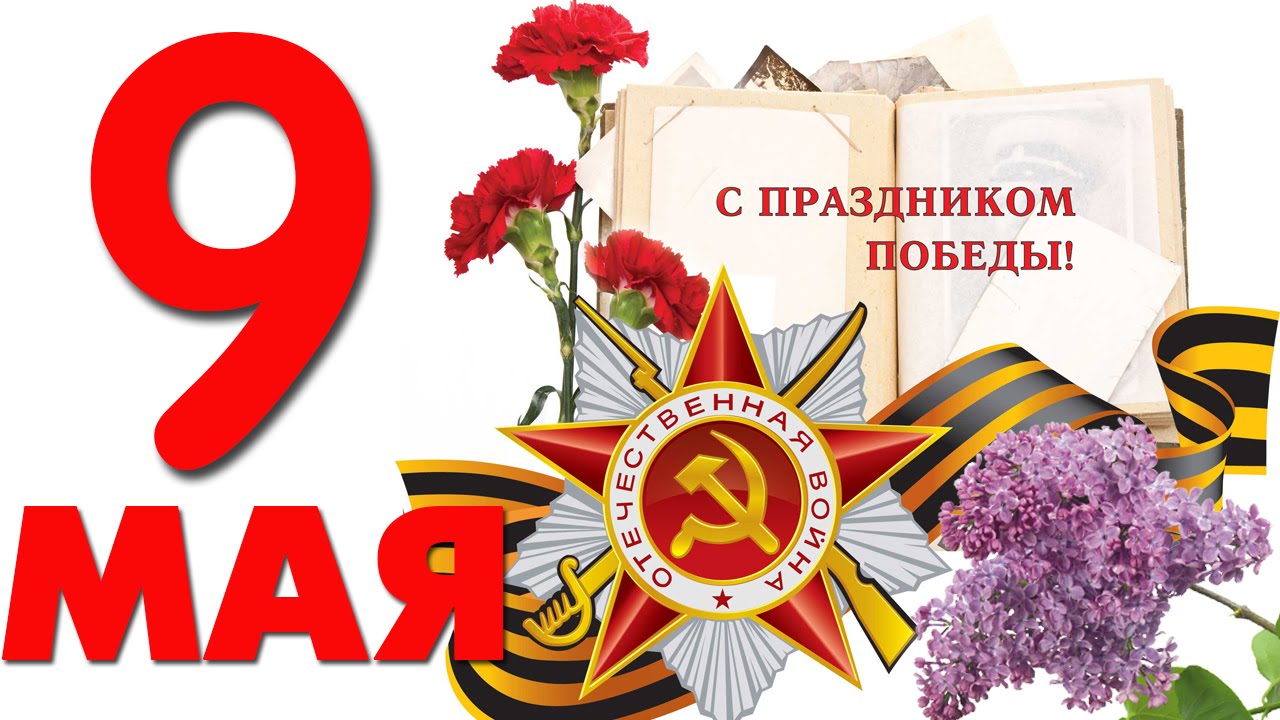 Дорогие ветераны и труженики тыла! Уважаемые жители!Примите тёплые и сердечные поздравления с праздником Великой Победы!Проходят десятилетия, сменяются поколения, но Великая Победа —символ национального единства, воинской славы и доблести –навечно вписана в героическую летопись страны.Мы никогда не забудем подвига наших дедов и отцов,отстоявших независимость и целостность нашей Родины, право людей на жизнь.Наш гражданский долг – передать по наследству память об этом святом дне подрастающему поколению. И мы должны сохранить самое ценное, что отвоевали солдаты-победители, – мир, свободу, великую страну.
 В этот праздничный день желаем вам, ветераны,  крепкого здоровья, счастья, долгих лет жизни. Поздравляем сегодня всех с праздником победы! Пусть в наших домах всегда будет мир, счастье и благополучие!
С Днём Победы! 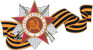                                    В.А. Мецгер - Глава сельсовета Е.А. Гардт – председатель сельского Совета депутатов____________________________________________________________Страница 2  № 9/122 «Балахтонские вести»  06  мая 2016 года__________________________________________________________________________________СПОРТИВНАЯ СТРАНИЧКА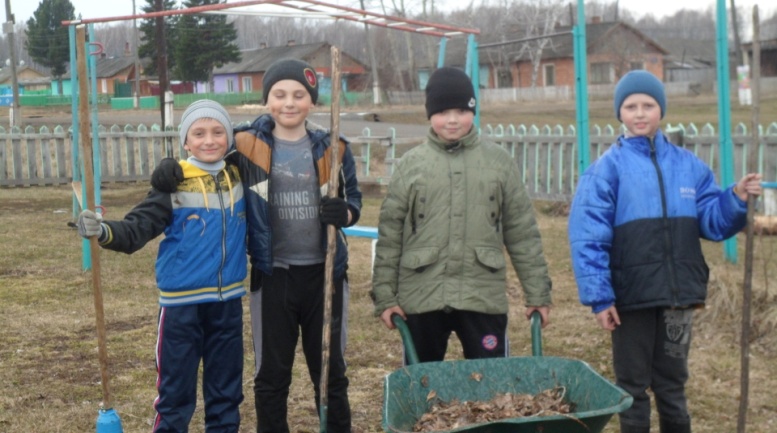 	22 апреля ребята Балахтонской средней школы Ваня Морев, Никита Ловцевич, Андрей Горбатенко и Артём Таран вместе с инструктором по физической подготовке  Виктором Алексеевичем Филатовым приводили в порядок спортивную площадку с целью подготовки её к предстоящему летнему сезону. Ребята трудились с большим удовольствием и энтузиазмом. Посмотрите на их счастливые лица. Не зря говорят: труд облагораживает человека. Спасибо вам, ребята!	ШКОЛЬНЫЕ ЗАМЕТКИИ СНОВА О ПОЖАРНОЙ БЕЗОПАСНОСТИТВОРЧЕСКИЙ ОТЧЁТ ШКОЛЫ	Двадцатого апреля в школе прошел творческий отчет  "Люблю тебя, моя Россия". В программе творческого отчета было посещение школьного музея, который в этом году был капитально отремонтирован, произведена реконструкция двух комнат. Была представлена литературно-музыкальная композиция "Мое село, мой Балахтон", презентация организации патриотической работы в школе.ИТОГИ КРАЕВОГО ЗАОЧНОГО ЭТАПА ФЕСТИВАЛЯ МУЗЕЕВВ СОВЕТЕ ДЕПУТАТОВ	28 апреля состоялась очередная восьмая сессия депутатов сельского Совета. На сессии депутаты рассмотрели и утвердили уточнение бюджета муниципального образования Балахтонский сельсовет на 2015-ый и 2016-ый годы, заслушали информацию об исполнении бюджета муниципального образования Балахтонский сельсовет за первый квартал текущего года.	Заместитель главы администрации сельсовета проинформировала депутатов о ходе подготовки администрацией сельсовета мероприятий по благоустройству, озеленению и улучшению санитарного состояния территории населённых пунктов сельсовета в период двухмесячника по благоустройству. Особое внимание было уделено вопросам уборки кладбища, сносу аварийных тополей, ремонту водонапорной башни. Данные вопросы требуют немедленного разрешения. 	Далее депутаты утвердили состав комиссии по благоустройству  на территории муниципального образования Балахтонский сельсовет. С составом комиссии вы можете ознакомиться в рубрике «Официально» данного периодического издания, а также и с другими решениями, принятыми на сессии депутатами. 	Депутатами было принято решение о проведении конкурса «Усадьба образцового порядка 2016», утверждено Положение о проведении конкурса и сформирован состав комиссии по подведению итогов конкурса. 	В помощь комиссии по благоустройству, принято решение о закреплении территорий по улицам населённых пунктов сельсовета за депутатами сельского Совета на период двухмесячника. Депутатам поручено по мере необходимости проводить разъяснительную работу с населением о необходимости наведения порядка на прилегающей территории к домовладениям жителей сельсовета.	Следующим вопросом депутаты приняли отставку депутата сельского Совета Ермолаевой С.В. по её личному заявлению.                                                                            Е.А. Гардт - председатель сельского Совета депутатовВНИМАНИЕ!Уважаемые жители сельсовета! Убедительно просим каждого из вас: наведите порядок на своей территории, не ждите замечаний и напоминаний. Если нужно подремонтируйте заборы, побелите или покрасьте палисадники, уберите с улицы дрова.Комиссия по благоустройству уже начала свою работу. Обращаемся к нашим предпринимателям, проявите гражданскую активность и сделайте всё возможное, чтобы нам было приятно подойти к вашему магазину!В конце мая состоится заседание комиссии, на котором будут заслушаны отчёты членов комиссии и , если будет необходимость, будут выписаны первые предупреждения.                                                                                                            Комиссия по благоустройству ____________________________________________________________Страница 5  № 9/122 «Балахтонские вести»  06  мая 2016 года_________________________________________________________________________________ИНФОРМАЦИЯЧисленность муниципальных служащих в администрации Балахтонского сельсовета составляет 4 человека вместе с выборными должностями.Численность работников муниципального учреждения – 14 человек.Фактические затраты на их содержание в первом квартале 2016 года составили 633 676, 36 рублей.ПОЗДРАВЛЯЕМ!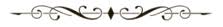 Нашу дорогую мамочку, бабушку и прабабушку – Надежду Васильевну Мецгерс 85-летним юбилеем! Здоровья, радости желаем, душевной силы про запас,
Благодарим тебя, родная, за все, что сделала для нас.За неустанные заботы, за мир семейного тепла,
Дай Бог, чтобы во всем ты и впредь такою же была.Ты любишь собирать гостей, они тебя увидеть рады.
Шеренга правнуков и внуков  перед тобой, как на параде.
Ты так привыкла хлопотать на кухне у плиты, в гостиной.
Не можем мы не вспоминать застолий овощных и блинных.
Нет пирожков твоих вкусней. В душе теплей, когда ты рядом...
Хотим в столетний юбилей тебя почтить влюбленным взглядом!  Дети, 2 внука, 4 внучки, 2 правнука, 4 правнучкиИЗВЕЩЕНИЕАдминистрация Балахтонского сельсоветаКозульского района Красноярского краяизвещает граждан или крестьянских (фермерских) хозяйств о предстоящем предоставлении на праве  аренды и о  приеме  заявлений от заинтересованных лиц на  земельный  участок, не обременённый какими-либо правами, находящийся в государственной собственности, из  категории земель - земли  населённых пунктов, расположенных по адресу (с местоположением): Красноярский  край, Козульский  район:- д. Мальфино, ул. Линейная, 1Б, общей площадью 3400.0 кв. м, с разрешённым использованием – для ведения личного подсобного хозяйства, относящегося к категории земель – земли населённых пунктов, схема расположения земельного участка на кадастровом плане территории утверждена постановлением администрации Балахтонского сельсовета от 21.03.2016 № 42;- д. Мальфино, ул. Линейная, 2, общей площадью 6000.0 кв. м, с разрешённым использованием – для ведения личного подсобного хозяйства, относящегося к категории земель – земли населённых пунктов, схема расположения земельного участка на кадастровом плане территории утверждена постановлением администрации Балахтонского сельсовета от 21.03.2016 № 43;- с. Балахтон, ул. Советская,125, общей площадью 1714.0 кв. м, с разрешённым использованием – для ведения личного подсобного хозяйства, относящегося к категории земель - земли населённых пунктов, схема расположения земельного участка на кадастровом плане территории утверждена постановлением администрации Балахтонского сельсовета от 21.03.2016 № 41;______________________________________________________________________Страница 6  № 9/122 «Балахтонские вести»  06  мая 2016 года______________________________________________________________________- с. Балахтон, ул. Советская,113, общей площадью 70.0 кв. м, с разрешённым использованием – земли населённых пунктов, магазины, относящегося к категории земель - земли населённых пунктов, схема расположения земельного участка на кадастровом плане территории утверждена постановлением администрации Балахтонского сельсовета от 18.03.2016 № 37;- с. Балахтон, ул. Студенческая, 1г, с кадастровым номером 24:21:0901009:30, общей площадью 1621.0 кв. м, с разрешённым использованием – лесная, относящегося к категории земель - земли населённых пунктов, схема расположения земельного участка на кадастровом плане территории утверждена постановлением администрации Балахтонского сельсовета от 05.11.2015 № 70;- с. Балахтон, ул. Студенческая, 1д, с кадастровым номером 24:21:0901009:29, общей площадью 2660.0 кв. м, с разрешённым использованием – лесная, относящегося к категории земель - земли населённых пунктов, схема расположения земельного участка на кадастровом плане территории утверждена постановлением администрации Балахтонского сельсовета от 05.11.2015 № 71;Заявления о намерении участвовать в аукционе на право заключения договора аренды такого земельного участка подаются в письменной форме в здании администрации Балахтонского сельсовета, по адресу: Россия, Красноярский  край, Козульский  район, с. Балахтон, ул. Советская, 82 «В», в понедельник - пятницу с 8:00 до 16:00 часов в течение  тридцати календарных  дней со дня следующего за днём опубликования.Дата окончания приема заявлений от заинтересованных лиц 7 июня 2016 года.Со схемой расположения земельного участка  на кадастровом плане  территории можно ознакомиться в здании администрации Балахтонского сельсовета, по адресу: Россия, Красноярский  край, Козульский  район, с. Балахтон, ул. Советская, 82 «В», в понедельник - пятницу с 8:00 до 16:00 часов. Выезд на  местность для  осмотра земельного  участка  производится: в понедельник – пятницу с 8:0 до 16:00 часов по письменному   заявлению заинтересованных лиц, поданному не  позже чем за 3 дня  до даты  окончания приёма заявлений.Точная дата и время осмотра земельного  участка сообщается заявителю дополнительно.                                                                 Глава Балахтонского сельсовета                         В.А. МецгерОФИЦИАЛЬНОБАЛАХТОНСКИЙ СЕЛЬСОКИЙ СОВЕТ ДЕПУТАТОВ  КОЗУЛЬСКОГО РАЙОНА  КРАСНОЯРСКОГО КРАЯРЕШЕНИЕ28.04.2016                                                                       с. Балахтон                                                                       № 08-32рОб уточнении бюджета муниципального образования Балахтонского сельсовета на 2015 год	На основании статьи 96 пункта 2 статьи 232 Бюджетного кодекса Российской Федерации, пункта 14 статьи 48 Устава Балахтонского сельсовета Козульского района Красноярского края, в соответствии со статьей 31 Положения о бюджетном процессе в Балахтонском сельсовете, Балахтонский сельский Совет депутатов РЕШИЛ:1. Внести в решение Балахтонского сельского Совета депутатов от  19.12.2014  № 38-255р «О бюджете муниципального образования Балахтонский сельсовет на 2015 год и плановый период 2016-2017 годов» следующие изменения:1.1. В статье 1:- в подпункте  1.1. цифры «10 883 322,00» изменить на «7 271 616,25»;- в подпункте  1.2. цифры «10 883 322,00» изменить на «7 317 663,23»;- в подпункте  1.3. цифры «0,00» изменить на «46 047,63»;- в подпункте  1.4. цифры «0,00» изменить на «46 047,63 ».	1.2 Приложения изложить в новой редакции согласно приложениям к настоящему решению.	2. Настоящее решение подлежит опубликованию в местном периодическом издании «Балахтонские вести»3.  Настоящее решение вступает в силу в день, следующий за днем его официального опубликования.Председатель Совета                                                                                                                                                           Е. А. ГардтГлава сельсовета                                                                                                                                                                    В. А. Мецгер____________________________________________________________Страница 7  № 9/122 «Балахтонские вести»  06  мая 2016 года__________________________________________________________________________________БАЛАХТОНСКИЙ СЕЛЬСОКИЙ СОВЕТ ДЕПУТАТОВ  КОЗУЛЬСКОГО РАЙОНА КРАСНОЯРСКОГО КРАЯРЕШЕНИЕ28.04.2016                                                                       с. Балахтон                                                                      № 08-33рОб уточнении бюджета муниципального образования Балахтонского сельсовета на 2016 год	На основании статьи 96 пункта 2 статьи 232 Бюджетного кодекса Российской Федерации, пункта 14 статьи 48 Устава Балахтонского сельсовета Козульского района Красноярского края, в соответствии со статьей 31 Положения о бюджетном процессе в Балахтонском сельсовете, Балахтонский сельский Совет депутатов РЕШИЛ:1. Внести в решение Балахтонского сельского Совета депутатов от 24.12.2015 № 05-14р  «О бюджете муниципального образования Балахтонский сельсовет на 2016 год и плановый период 2017-2018 годов» следующие изменения:1.1. В статье 1:- в подпункте  1.1. цифры «10 148 985,32» изменить на «9 887 363,96»;- в подпункте  1.2. цифры «10 148 985,32» изменить на «9 887 363,96»;- в подпункте  1.3. цифры «0,00» изменить на «268 200,00»;- в подпункте  1.4. цифры «0,00» изменить на «268 200,00».	1.2 Приложения изложить в новой редакции согласно приложениям к настоящему решению.	2. Настоящее решение подлежит опубликованию в местном периодическом издании «Балахтонские вести»3.  Настоящее решение вступает в силу в день, следующий за днем его официального опубликования.Председатель Совета                                                                                                                                     Е. А. ГардтГлава сельсовета                                                                                                                                              В. А. МецгерБАЛАХТОНСКИЙ СЕЛЬСОКИЙ СОВЕТ ДЕПУТАТОВ  КОЗУЛЬСКОГО РАЙОНА  КРАСНОЯРСКОГО КРАЯРЕШЕНИЕ28.04.2016                                                                      с. Балахтон                                                                      № 08-36р	Об утверждении состава комиссии по благоустройству на территории муниципального образования Балахтонский сельсоветРуководствуясь подпунктом 9 пункта 1 статьи 6 Устава Балахтонского сельсовета, Балахтонский сельский Совет депутатов РЕШИЛ:1. Утвердить состав комиссии по благоустройству на территории Балахтонского сельсовета согласно приложению.	2. Решение вступает в силу в день его официального опубликования и подлежит опубликованию в местном печатном издании «Балахтонские вести».Председатель Совета                                                                                                                                      Е.А. ГардтГлава сельсовета                                                                                                                                               В.А. Мецгер	                                                       ПРИЛОЖЕНИЕ к решению сельского Совета депутатов от 28.04. 2016 № 08-36рСОСТАВ комиссии по благоустройству на территории Балахтонского сельсоветаПредседатель комиссии:   Мецгер Владимир Александрович –  глава сельсовета;Заместитель:    Богоудинова Анна Владимировна –  заместитель главы администрации сельсовета;Секретарь комиссии:         Гардт Елена Арнольдовна – председатель сельского Совета депутатов;Члены комиссии:                  Казакова Ирина Геннадьевна – почтальон д. Ничково;                                                  Трофимова Юлия Семёновна – пенсионерка д. Глушково;                                                  Репринцева Вера Васильевна – санитарка ФАП ад. Красный Яр;                                                  Локтионова Любовь Петровна – регистратор поликлиники с. Балахтон;                                                   Таран Ольга Анатольевна –  специалист СДК с. Балахтон;                                                  Гардт Владимир Владимирович –  техник по благоустройству и                                                   пожарной безопасности администрации сельсовета____________________________________________________________Страница 8  № 9/122 «Балахтонские вести»  06  мая 2016 года_________________________________________________________________________________БАЛАХТОНСКИЙ СЕЛЬСОКИЙ СОВЕТ ДЕПУТАТОВКОЗУЛЬСКОГО РАЙОНА КРАСНОЯРСКОГО КРАЯРЕШЕНИЕ28.04.2016                                                                       с. Балахтон                                                                       № 08-37р	О проведении конкурса «Усадьба образцового порядка» на территории муниципального образования Балахтонский сельсовет в 2016 году и составе комиссии по подведению итогов конкурса	На основании подпункта 9 пункта 1 статьи 6 Устава Балахтонского сельсовета, Балахтонский сельский Совет депутатов РЕШИЛ:	1. Объявить конкурс «Усадьба образцового порядка» на территории муниципального образования Балахтонский сельсовет в 2016 году.	2. Утвердить состав комиссии по подведению итогов конкурса «Усадьба образцового порядка» в соответствии с приложением.	3. Утвердить Положение о проведении конкурса «Усадьба образцового порядка» на территории муниципального образования Балахтонский сельсовет в 2016 году.	4. Настоящее решение вступает в силу с момента подписания и подлежит опубликованию в местном периодическом издании «Балахтонские вести».Председатель Совета                                                                                                                                       Е.А. ГардтГлава сельсовета                                                                                                                                               В.А. Мецгер                                                   ПРИЛОЖЕНИЕ 1 к решению сельского Совета депутатов от 28.04. 2016 № 08-37рСОСТАВ комиссии по подведению итогов конкурса  «Усадьба образцового порядка» на территории Балахтонского сельсоветаПредседатель комиссии:     Мецгер Владимир Александрович – глава сельсовета;Заместитель:  Локтионова Любовь Петровна –  регистратор поликлиники с. Балахтон;Секретарь комиссии:   Богоудинова Анна Владимировна – заместитель  главы администрации сельсовета;Члены комиссии:            Каширцева Ирина Викторовна – заведующая детского сада «Светлячок»;                                            Филатов Виктор Алексеевич – инструктор по физической подготовке;                                             Загоровская Татьяна Ивановна -  депутат сельского Совета                                                                      ПРИЛОЖЕНИЕ 2 к решению сельского Совета депутатов от 28.04. 2016 № 08-37рПОЛОЖЕНИЕ о конкурсе на звание «Усадьба образцового порядка»Общие положения 1.1 Инициатором проведения конкурса «Усадьба образцового порядка» является Балахтонский сельский Совет депутатов.Организатором проведения конкурса  «Усадьба образцового порядка» (далее – конкурс) является администрация сельсовета.1.2 Конкурс проводится для повышения эффективности деятельности населения по благоустройству населённых пунктов сельсовета и заинтересованности граждан  в наведении  надлежащего порядка на территории своих усадеб и на улицах населённых пунктов сельсовета.2. Участники конкурса 2.1 Участниками конкурса является всё население сельсовета.3. Условия конкурса 3.1 Содержание усадьбы, дома в эстетичном состоянии (фасад, кровля дома, ворота, забор в исправном состоянии, палисадник покрашен или побелен). Мах – 30 баллов 3.2 Наличие номерного знака на доме или квартире  Мах – 10 баллов	 3.3 Содержание прилегающей к усадьбе территории, а также кюветов и тротуаров в чистоте и порядке в течение всего года. Мах – 30 баллов	3.4 Наличие цветов в палисаднике Мах – 20 баллов 4. Порядок проведения и подведение итогов конкурса 4.1 Конкурс проводится с 1 июня по 1 августа 2016 года, конкурсная комиссия проводит оценку работы участников конкурса по всем населённым пунктам сельсовета.Победителей конкурса награждает глава сельсовета публично (на сходе граждан, на празднике села и т.д.). 4.2 Срок подведения итогов конкурса не позднее 25 августа 2016 года. 4.3 Результаты конкурса оформляются протоколом конкурсной комиссии.5. Поощрение победителей 5.1 Победителям конкурса, занявшим десять первых мест, от имени администрации сельсовета и сельского Совета депутатов вручаются  благодарственные письма и выдаются таблички «Усадьба образцового порядка», которая крепится на фасад дома или квартиры.____________________________________________________________Страница 9  № 9/122 «Балахтонские вести»  06  мая 2016 года_________________________________________________________________________________5.2 Усадьбы, вошедшие по итогам конкурса во вторую десятку, награждаются от имени администрации сельсовета и сельского Совета депутатов благодарственными письмами. 5.3 Информация о подведении итогов конкурса подлежит официальному опубликованию в  местном печатном издании «Балахтонские вести».БАЛАХТОНСКИЙ СЕЛЬСОКИЙ СОВЕТ ДЕПУТАТОВ  КОЗУЛЬСКОГО РАЙОНА КРАСНОЯРСКОГО КРАЯРЕШЕНИЕ28.04.2016                                                                      с. Балахтон                                                                        № 08-38р	О закреплении территорий по улицам населённых пунктов сельсовета за депутатами сельского Совета в период двухмесячника по благоустройству	На основании статьи 11 Регламента сельского Совета депутатов,  Балахтонский сельский Совет депутатов РЕШИЛ:	1. Закрепить ответственных депутатов сельского Совета по работе с населением при наведении порядка на территориях домовладений с. Балахтон в период двухмесячника по благоустройству:	улица Рогова – Гардт В.В.;	улица Комарова – Каширцева И.В.;	улица Советская 1 – Морозов Н.А.;	улица Советская 2 – Катаргина Т.Ф.;	улица Калашникова – Савилова Т.Г.;	улица Молодёжная – Загоровская Т.И.;	улицы Юбилейная и ул. Студенческая – Гардт Е.А.	2. Информацию о проводимой работе  доводить до сведения председателя Совета по мере необходимости.	3. Настоящее решение вступает в силу с момента подписания и подлежит опубликованию в местном периодическом издании «Балахтонские вести».Председатель Совета                                                                                                                                            Е.А. ГардтБАЛАХТОНСКИЙ СЕЛЬСОКИЙ СОВЕТ ДЕПУТАТОВ  КОЗУЛЬСКОГО РАЙОНА КРАСНОЯРСКОГО КРАЯРЕШЕНИЕ28.04.2016                                                                      с. Балахтон                                                                        № 08-39рО сложении депутатских полномочий  	На основании пункта 9 статьи 4 Федерального закона «Об основных гарантиях избирательных прав и права на участие в референдуме граждан Российской Федерации», руководствуясь статьёй 28 Устава Балахтонского сельсовета и пунктом 5 статьи 11 Регламента Балахтонского сельского Совета депутатов, в соответствии с личным заявлением депутата С.В. Ермолаевой, Балахтонский сельский Совет депутатов РЕШИЛ:	1. Освободить Светлану Васильевну Ермолаеву – депутата Балахтонского сельского Совета депутатов пятого созыва по единому одномандатному округу от депутатских обязанностей в связи с её личным заявлением.	2. Решение вступает в силу с момента его подписания.Председатель Совета                                                                                                                                           Е.А. ГардтАДМИНИСТРАЦИЯ БАЛАХТОНСКОГО СЕЛЬСОВЕТАКОЗУЛЬСКОГО РАЙОНА  КРАСНОЯРСКОГО КРАЯПОСТАНОВЛЕНИЕ15.04.2016                                                                       с. Балахтон                                                                               № 25Об установлении особого противопожарного режимаРуководствуясь ст.ст. 19, 30 Федерального закона от 21.12.1994 № 69-ФЗ «О пожарной безопасности», Решением комиссии по предупреждению и ликвидации чрезвычайных ситуаций и обеспечению пожарной безопасности Правительства Красноярского края № 8 от 13.04.2016 «О введении особого противопожарного режима»:Ввести особый противопожарный режим с 15 апреля, на период действия особого противопожарного режима на территории Администрации Балахтонского сельсовета запрещается разведение костров на территории населенных пунктов, а также в лесных массивов, сельхозугодий.Запретить на период действия особого противопожарного режима в лесах: 
пребывание граждан в лесах, за исключением граждан, трудовая деятельность которых связана с пребыванием в лесу; проезд транспортных средств в лесные массивы, кроме проезда по дорогам___________________________________________________________Страница 10  № 9/122 «Балахтонские вести»  06  мая 2016 года__________________________________________________________________________________ общего пользования и проезда для обеспечения охраны лесов; разведение костров, сжигание твердых бытовых отходов, мусора на землях лесного фонда и выжигания травы на земельных участках примыкающим к лесам, защитным лесонасаждениям, а также проведение иных противопожарных работ.Гражданам рекомендуется соблюдать требования пожарной безопасности в быту, ограничить курение на территории населенных пунктов, исключить курение в лесных массивах, на территории вблизи сельхозугодий.Гражданам рекомендуется установить у каждого жилого строения ёмкость (бочку) с водой или иметь огнетушитель.Распоряжение вступает в силу со дня его подписания   и подлежит опубликованию в периодическом издании «Балахтонские вести» и официальном сайте администрации. Контроль за исполнением настоящего распоряжения оставляю         за собой. Глава сельсовета                                                                                                                                              В.А. МецгерАДМИНИСТРАЦИЯ БАЛАХТОНСКОГО СЕЛЬСОВЕТА  КОЗУЛЬСКОГО РАЙОНА  КРАСНОЯРСКОГО КРАЯПОСТАНОВЛЕНИЕ25.04.2016                                                                       с. Балахтон                                                                            № 26-рО праздновании и 71-ойгодовщины Победы в Великой Отечественной войне 1941-1945 годовВ связи с празднованием 71-ой годовщины Победы в Великой Отечественной войне 1941-1945 годов, в соответствии с Федеральным законом от 13.03.1995 № 32 – ФЗ «О днях воинской славы и памятных датах России», постановлением Правительства Российской Федерации от 27.11.2006 № 716 «О порядке проведения дней воинской Славы России и мероприятий, посвящённых памятным датам России», руководствуясь Уставом Балахтонского сельсовета: Провести 9 мая 2016 года в 11.00 часов митинг у памятника погибшим воинам, посвящённый празднованию 71-ой годовщины Победы в Великой Отечественной войне. Ответственность за проведение митинга оставляю за собой.Провести благоустроительные работы у памятника погибшим воинам. Ответственным за проведение благоустроительных работ назначить техника по благоустройству и пожарной безопасности В.В. Гардт. Рекомендовать директору МУК «Балахтонская ЦКС» Т.Ф. Катаргиной подготовить и провести праздничный концерт, посвящённый 9 мая.Рекомендовать участковому уполномоченному ОП № 3 А.В. Калягину обеспечить общественный порядок при проведении митинга.Рекомендовать индивидуальным предпринимателям, а также руководителям организаций и учреждений, расположенных на территории Балахтонского сельсовета, 9 мая 2016 года принять участие в возложении венков к памятнику погибшим воинам.Контроль за исполнением настоящего распоряжения оставляю за собой.Распоряжение вступает в силу со дня его подписания и подлежит опубликованию в местном печатном издании «Балахтонские вести».Глава сельсовета                                                                                                                                              В.А. МецгерАДМИНИСТРАЦИЯ БАЛАХТОНСКОГО СЕЛЬСОВЕТА  КОЗУЛЬСКОГО РАЙОНА  КРАСНОЯРСКОГО КРАЯПОСТАНОВЛЕНИЕ13.04.2016                                                                             с. Балахтон                                                                                             № 47О внесении изменений в постановление администрации №  33 от 14.03.2016 «Об ограничении движения автомобильного транспорта в период весенней распутицы 2016 года»В соответствии со ст. 30 Федерального закона «Об автомобильных дорогах и дорожной деятельности в Российской Федерации и о внесении изменений в отдельные законодательные акты Российской Федерации»           от 08.11.2007 года № 257- ФЗ, согласно п. 20 Постановления Правительства Красноярского края от 18.05.2012 № 221-п «Об утверждении порядка осуществления временных ограничений или прекращений движения транспортных средств по автомобильным дорогам общего пользования регионального или межмуниципального, местного значения на территории Красноярского края», подпунктом 5 пункта 1 статьи 6 Устава Балахтонского сельсовета, в целях обеспечения сохранности автомобильных дорог и искусственных сооружений на них в период предстоящей весенней распутицы, ПОСТАНОВЛЯЮ:Пункт 1 постановления администрации № 33 от 14.03.2016 «Об ограничении движения автомобильного транспорта в период весенней распутицы 2016 года» изложить в новой редакции:« 1.  Ввести ограничение движения транспортных средств  массой более 5 тонн, а также тракторов всех марок на период с 15 апреля по 14 мая 2016 года по автомобильным дорогам общего пользования сельского поселения».Контроль за исполнением данного постановления оставляю за собой.____________________________________________________________Страница 11 № 9/122 «Балахтонские вести»  06  мая 2016 года______________________________________________________________________________________________Постановление вступает в силу со дня его подписания и подлежит опубликованию в местном печатном издании «Балахтонские вести».Глава сельсовета                                                                                                                                              В. А. МецгерАДМИНИСТРАЦИЯ БАЛАХТОНСКОГО СЕЛЬСОВЕТА  КОЗУЛЬСКОГО РАЙОНА  КРАСНОЯРСКОГО КРАЯПОСТАНОВЛЕНИЕ18.04.2016                                                                               с. Балахтон                                                                                          № 49Об исполнении бюджета муниципального образования Балахтонский сельсовет за первый квартал 2016 года	В соответствии с частью 5 статьи  264.2 Бюджетного кодекса Российской Федерации,  статьёй 46 Положения о бюджетном процессе в Балахтонском сельсовете и статьёй 49 Устава Балахтонского сельсовета Козульского района, ПОСТАНОВЛЯЮ: Утвердить отчёт об исполнении бюджета Балахтонского сельсовета за первый квартал  2016 года:	по доходам – в сумме 769 781,60  руб.; по расходам – в сумме 841 490,66  руб.Утвердить исполнение бюджета и распределение расходов за 1 квартал 2016 года по разделам и подразделам функциональной классификации согласно приложению.Настоящее постановление  вступает в силу в день, следующий за днём его официального опубликования.Настоящее постановление подлежит опубликованию в местном периодическом издании «Балахтонские вести». Глава сельсовета                                                                                                                                                В.А. МецгерАДМИНИСТРАЦИЯ БАЛАХТОНСКОГО СЕЛЬСОВЕТА  КОЗУЛЬСКОГО РАЙОНА  КРАСНОЯРСКОГО КРАЯПОСТАНОВЛЕНИЕ21.04.2016                                                                                с. Балахтон                                                                                           № 51                 О проведении двухмесячника весенней санитарной очистки и благоустройства территорий населённых пунктов Балахтонского сельсоветаВ соответствии с пунктом 19 статьи 6 Устава сельсовета, планом работы администрации сельсовета и в целях улучшения очистки улиц,  тротуаров, дворовых территорий от грязи и мусора, наведения санитарного порядка в  населённых пунктах сельсовета, ПОСТАНОВЛЯЮ:Провести с 25 апреля 2016 года по 25 июня 2016 года  двухмесячник  весенней санитарной очистки и благоустройства территорий населённых пунктов Балахтонского сельсовета.Утвердить план мероприятий по проведению двухмесячника весенней санитарной очистки и благоустройства территорий населённых пунктов Балахтонского сельсовета согласно приложению.Контроль за исполнением настоящего постановления оставляю за собой.Постановление вступает в силу со дня его официального  опубликования в местном печатном издании «Балахтонские вести».Глава сельсовета                                                                                                                                               В. А. Мецгер                                                      ПРИЛОЖЕНИЕ к постановлению администрации сельсовета от 21.04.2016 № 51ПЛАН МЕРОПРИЯТИЙ по проведению двухмесячника весенней санитарной очистки и благоустройства территорий населённых пунктов Балахтонского сельсовета Администрация Балахтонского сельсовета МБОУ «Балахтонская СОШ» Балахтонская врачебная амбулатория  МБУК «Балахтонская ЦКС» МКДОУ детский сад № 8 «Светлячок» Пекарня, магазины Сельские клубы, фельдшерско-акушерские пункты НаселениеАДМИНИСТРАЦИЯ БАЛАХТОНСКОГО СЕЛЬСОВЕТА  КОЗУЛЬСКОГО РАЙОНА  КРАСНОЯРСКОГО КРАЯПОСТАНОВЛЕНИЕ28.04.2016                                                                                 с. Балахтон                                                                                       № 52              Об утверждении административного регламента осуществления  муниципального жилищного контроля на территории муниципального образования Балахтонский сельсовет в отношении физических лицВ целях осуществления муниципального жилищного контроля (далее – муниципальный жилищный контроль, муниципальный контроль) на территории муниципального образования Балахтонский сельсовет, в ____________________________________________________________Страница 13 № 9/122 «Балахтонские вести»  06  мая 2016 года______________________________________________________________________________________________соответствии с Конституцией Российской Федерации, статьями 14, 20 Жилищного кодекса Российской Федерации, Федеральным законом от 06.10.2003 № 131-ФЗ «Об общих принципах организации местного самоуправления в Российской Федерации», постановлением Правительства Российской Федерации от 16.05.2011 № 373 «О разработке и утверждении административных регламентов исполнения государственных функций и административных регламентов предоставления государственных услуг»,  статьей 4 Закона Красноярского края от 07.02.2013 №  4-1047 «О муниципальном жилищном контроле и взаимодействии органа государственного жилищного надзора Красноярского края с органами муниципального жилищного  контроля», Законом Красноярского края от 05.12.2013 № 5 – 1912 «О порядке разработки и принятия административных регламентов осуществления муниципального контроля», руководствуясь пунктом 16 статьи 6 Устава муниципального образования Балахтонский сельсовет, ПОСТАНОВЛЯЮ:1. Утвердить административный регламент  осуществления  муниципального жилищного контроля  на территории муниципального образования Балахтонский сельсовет в  отношении физических лиц согласно приложению.2. Считать утратившим силу постановление администрации от 17.02.2014 № 07 «Об утверждении административного регламента исполнения муниципальной функции по проведению проверок физических лиц при осуществлении муниципального жилищного контроля на территории Балахтонского сельсовета». 3. Постановление вступает в силу после его официального опубликования в  печатном издании «Балахтонские вести». 4. Контроль за исполнением настоящего постановления оставляю за собой.Глава сельсовета                                                                                                                                                  В. А. Мецгер                                                     ПРИЛОЖЕНИЕ к постановлению администрации сельсовета от 28.04.2016 № 52Административный регламент осуществления муниципального жилищного контроля на территории муниципального образования Балахтонский сельсовет в отношении физических лиц1. Общие положения 1.1. Наименование муниципальной функции - осуществление муниципального жилищного контроля на территории муниципального образования Балахтонский сельсовет (далее - муниципальная функция, муниципальный контроль) в отношении физических лиц.1.2. Органом местного самоуправления, уполномоченным на осуществление мероприятий по муниципальному контролю, является Администрация Балахтонского сельсовета.При осуществлении муниципального контроля органы муниципального контроля взаимодействуют с уполномоченными органами исполнительной власти Красноярского края, осуществляющими региональный государственный жилищный надзор, в порядке, установленном Законом Красноярского края от 07.02.2013 №  4-1047 «О муниципальном жилищном контроле и взаимодействии органа государственного жилищного надзора Красноярского края с органами муниципального жилищного  контроля».1.3. Исполнение муниципальной функции осуществляется в соответствии с:1) Конституцией Российской Федерации; 2) Жилищным кодексом Российской Федерации; 3) Федеральным законом от 06.10.2003 № 131-ФЗ «Об общих принципах организации местного самоуправления в Российской Федерации»; 4) Федеральным законом от 02.05.2006 № 59-ФЗ «О порядке рассмотрения обращений граждан Российской Федерации»; 5) Законом Красноярского края от 07.02.2013 №  4-1047 «О муниципальном жилищном контроле и взаимодействии органа государственного жилищного надзора Красноярского края с органами муниципального жилищного  контроля; 6) Законом Красноярского края от 05.12.2013 № 5 – 1912 «О порядке разработки и принятия административных регламентов осуществления муниципального контроля»; 7) Уставом муниципального образования Балахтонский сельсовет; 8) иные.1.4. Предметом муниципального жилищного контроля является деятельность органа муниципального контроля по организации и проведению на территории муниципального образования Балахтонский сельсовет проверок в отношении физических лиц по соблюдению обязательных требований, установленных в отношении муниципального жилищного фонда федеральными законами и законами Красноярского края в области жилищных отношений, а также муниципальными правовыми актами1.5. Права и обязанности должностных лиц при осуществлении муниципального контроля.1.5.1. Ответственным должностным лицом (муниципальным инспектором)  Администрации Балахтонского сельсовета, уполномоченным осуществлять муниципальный жилищный контроль, является специалист 1 категории.1.5.2. При осуществлении муниципального контроля муниципальные инспекторы обязаны:1) своевременно и в полной мере исполнять предоставленные в соответствии с законодательством Российской Федерации полномочия по контролю соблюдения физическими лицами обязательных требований, установленных в отношении муниципального жилищного фонда федеральными законами, законами Красноярского края в области жилищных отношений, а также муниципальными правовыми актами;2) соблюдать законодательство Российской Федерации, права и законные интересы физических лиц, проверка которых проводится;3) проводить проверку на основании распоряжения или приказа руководителя, заместителя руководителя органа муниципального контроля о ее проведении в соответствии с ее назначением;4) проводить проверку только во время исполнения служебных обязанностей, выездную проверку только при предъявлении служебных удостоверений, копии распоряжения или приказа руководителя, заместителя руководителя органа муниципального контроля5) не препятствовать физическому лицу, его уполномоченному представителю присутствовать при проведении проверки и давать разъяснения по вопросам, относящимся к предмету проверки;6) предоставлять физическому лицу, его уполномоченному представителю при проведении проверки, информацию и документы, относящиеся к предмету проверки;7) знакомить физическое лицо, его уполномоченного представителя, с результатами проверки;8) учитывать при определении мер, принимаемых по фактам выявленных нарушений, соответствие указанных ____________________________________________________________Страница 14 № 9/122 «Балахтонские вести»  06  мая 2016 года______________________________________________________________________________________________мер степени тяжести нарушений, их потенциальной опасности для жизни, здоровья людей, животных, растений, окружающей среды, безопасности государства, опасности возникновения чрезвычайных ситуаций природного и техногенного характера; а также не допускать необоснованное ограничение прав и законных интересов физического лица.9) доказывать обоснованность своих действий при их обжаловании физическими лицами в порядке, установленном законодательством Российской Федерации;10) соблюдать сроки проведения проверки, установленные пунктом 2.2 раздела 2 настоящего Административного регламента;11) не требовать от физического лица документы и иные сведения, представление которых не предусмотрено законодательством Российской Федерации;12) перед началом проведения выездной проверки по просьбе физического лица, его уполномоченного представителя ознакомить их с положениями настоящего Административного регламента, в соответствии с которым проводится проверка;1.5.3. При осуществлении муниципального контроля муниципальные инспекторы вправе:1) запрашивать и получать на основании мотивированных письменных запросов от органов государственной власти, органов местного самоуправления, юридических лиц, индивидуальных предпринимателей и граждан информацию и документы, необходимые для проверки соблюдения обязательных требований;2) беспрепятственно по предъявлении служебного удостоверения и копии приказа (распоряжения) руководителя (заместителя руководителя) соответственно органа государственного жилищного надзора, органа муниципального жилищного контроля о назначении проверки посещать территорию и расположенные на ней многоквартирные дома, наемные дома социального использования, помещения общего пользования в многоквартирных домах; с согласия собственников помещений в многоквартирном доме посещать жилые помещения и проводить их обследования; проводить исследования, испытания, расследования, экспертизы и другие мероприятия по контролю, проверять соблюдение наймодателями жилых помещений в наемных домах социального использования обязательных требований к наймодателям и нанимателям жилых помещений в таких домах, к заключению и исполнению договоров найма жилых помещений жилищного фонда социального использования и договоров найма жилых помещений, соблюдение лицами, предусмотренными в соответствии с частью 2 статьи 91.18 Жилищного Кодекса Российской Федерации, требований к представлению документов, подтверждающих сведения, необходимые для учета в муниципальном реестре наемных домов социального использования; проверять соответствие устава товарищества собственников жилья, жилищного, жилищно-строительного или иного специализированного потребительского кооператива, внесенных в устав такого товарищества или такого кооператива изменений требованиям законодательства Российской Федерации; по заявлениям собственников помещений в многоквартирном доме проверять правомерность принятия общим собранием собственников помещений в многоквартирном доме решения о создании товарищества собственников жилья, правомерность избрания общим собранием членов товарищества собственников жилья, жилищного, жилищно-строительного или иного специализированного потребительского кооператива правления товарищества собственников жилья, жилищного, жилищно-строительного или иного специализированного потребительского кооператива, правомерность избрания общим собранием членов товарищества собственников жилья или правлением товарищества собственников жилья председателя правления такого товарищества, правомерность избрания правлением жилищного, жилищно-строительного или иного специализированного потребительского кооператива председателя правления такого кооператива, правомерность принятия общим собранием собственников помещений в многоквартирном доме решения о выборе управляющей организации в целях заключения с ней договора управления многоквартирным домом в соответствии со статьей 162 Жилищного Кодекса Российской Федерации, правомерность утверждения условий этого договора и его заключения, правомерность заключения с управляющей организацией договора оказания услуг и (или) выполнения работ по содержанию и ремонту общего имущества в многоквартирном доме, правомерность заключения с указанными в части 1 статьи 164 Жилищного Кодекса Российской Федерации лицами договоров оказания услуг по содержанию и (или) выполнению работ по ремонту общего имущества в многоквартирном доме, правомерность утверждения условий данных договоров;3) выдавать предписания о прекращении нарушений обязательных требований, об устранении выявленных нарушений, о проведении мероприятий по обеспечению соблюдения обязательных требований, в том числе об устранении в шестимесячный срок со дня направления такого предписания несоответствия устава товарищества собственников жилья,  внесенных в устав изменений обязательным требованиям;4) направлять в уполномоченные органы материалы, связанные с нарушениями обязательных требований, для решения вопросов о возбуждении уголовных дел по признакам преступлений.1.6. Права и обязанности лиц, в отношении которых осуществляются мероприятия муниципального контроля.1.6.1. Лица, в отношении которых осуществляются мероприятия по контролю, вправе:1) непосредственно присутствовать при проведении проверки, давать объяснения по вопросам, относящимся к предмету проверки;2) получать от органа муниципального контроля, муниципальных инспекторов информацию, которая относится к предмету проверки и предоставление которой предусмотрено Федеральным законом;3) знакомиться с результатами проверки и указывать в акте проверки о своем ознакомлении с результатами проверки, согласии или несогласии с ними, а также с отдельными действиями должностных лиц органа муниципального контроля;4) обжаловать действия (бездействие) муниципальных инспекторов, повлекшие за собой нарушение прав физического лица при проведении проверки, в административном и (или) судебном порядке в соответствии с законодательством Российской Федерации1.6.2. При проведении проверок физические лица обязаны:1) присутствовать лично или обеспечить присутствие уполномоченных представителей, ответственных за организацию и проведение мероприятий по выполнению обязательных требований, являющихся предметом муниципального контроля;2) предоставить муниципальным инспекторам, проводящим выездную проверку, возможность ознакомиться с документами, связанными с целями, задачами и предметом выездной проверки, в случае, если выездной проверке не предшествовало проведение документарной проверки;3) обеспечить доступ проводящих выездную проверку муниципальных инспекторов на территорию, в используемые при осуществлении деятельности здания, строения, сооружения, помещения, к используемым оборудованию, подобным объектам;1.7. Результатами исполнения муниципальной функции являются:____________________________________________________________Страница 15 № 9/122 «Балахтонские вести»  06  мая 2016 года_____________________________________________________________________________________________- составление акта проверки соблюдения законодательства физическим лицом (далее - акт проверки);-  в случае выявления нарушений - выдача предписаний о прекращении нарушений обязательных требований, об устранении выявленных нарушений, о проведении мероприятий по обеспечению соблюдения обязательных требований.2. Порядок информирования о муниципальном контроле и срок осуществления муниципального контроля2.1. Порядок информирования об исполнении муниципальной функции:2.1.1. Информация об уполномоченном органе муниципального контроля:Место нахождения органа муниципального контроля: с. Балахтон, Козульский район, Красноярский край, ул. Советская 82В. Почтовый адрес (местонахождение) органа муниципального контроля для принятия документов и заявлений: 662043, с. Балахтон, Козульский район, Красноярский край, ул. Советская 82ВГрафик работы органа муниципального контроля: с 08-00 до 16-00 обед с 12-00 до 13-002.1.2. Способы получения информации о месте нахождения и графиках работы органа муниципального контроля:Информацию о месте нахождения, графиках работы и месте нахождения органа муниципального контроля можно получить в Администрации Балахтонского сельсовета на информационных стендах.2.1.3. Справочные телефоны органа муниципального контроля:Информация может быть получена по телефону:          тел. тел. 8 (39-154) 25-3-85;  факс. 8 (39-154) 25-3-542.1.4. Адрес официального сайта органа муниципального контроля в сети «Интернет».   2.1.5. Информацию по вопросам исполнения муниципальной функции можно получить:	по телефону органа муниципального контроля Администрации Балахтонского сельсовета;	на информационном стенде в помещении Администрации Балахтонского сельсовета;2.1.6. Порядок, форма и место размещения информации, которая является необходимой и обязательной для исполнения муниципальной функции.Порядок исполнения муниципальной функции доводится до получателей муниципальной услуги следующими способами:	при личном обращении заявителя в Администрацию Балахтонского сельсовета, орган муниципального контроля;	путем размещения на информационных стендах в помещениях Администрации Балахтонского сельсовета;	посредством размещения в средствах массовой информации.2.2. Срок исполнения муниципальной функции не может превышать 30 рабочих дней.3. Состав, последовательность и сроки выполнения административных процедур (действий), требования к порядку их выполнения3.1. , мПорядок организации проверки:3.1.1. Проверки проводятся по обращениям и заявлениям граждан, юридических лиц, органов государственной власти и местного самоуправления в орган муниципального  контроля о нарушениях требований, к муниципальному жилищному фонду. Обращения и заявления, не позволяющие установить лицо, обратившееся в орган муниципального жилищного контроля, не могут служить основанием для проведения проверки.  		3.1.2. При наличии оснований указанных  в подпункте 3.1.1. принимается  распоряжение руководителя, заместителя руководителя органа муниципального контроля (приложение № 1).        Заверенная печатью копия распоряжения руководителя, заместителя руководителя органа муниципального контроля вручается под роспись должностными лицами органа муниципального контроля, проводящими проверку, физическому лицу или  уполномоченному  представителю одновременно с предъявлением служебных удостоверений.         3.2. Порядок оформления результатов проверки:3.2.1. По результатам проверки муниципальными инспекторами составляется акт (приложение № 2).3.2.2. К акту проверки прилагаются заключения проведенных экспертиз, фототаблица с нумерацией каждого фотоснимка (приложение №3), обмер площади жилого помещения (приложение №4) и иные связанные с результатами проверки документы или их копии.3.2.3. Акт проверки оформляется непосредственно после её завершения в двух экземплярах, один из которых с копиями приложений вручается лицу или уполномоченному представителю лица под расписку об ознакомлении либо об отказе в ознакомлении с актом проверки. В случае отсутствия лица или уполномоченного представителя, а также в случае отказа проверяемого лица дать расписку об ознакомлении либо об отказе в ознакомлении с актом проверки акт направляется заказным почтовым отправлением с уведомлением о вручении, которое приобщается к экземпляру акта проверки, хранящемуся в деле органа муниципального контроля.3.2.4. Результаты проверки, содержащие информацию, составляющую государственную, коммерческую, служебную, иную тайну, оформляются с соблюдением требований, предусмотренных законодательством Российской Федерации.4. Порядок и формы контроля за исполнением муниципальной функции4.1. Текущий контроль за исполнением должностными лицами положений Административного регламента и иных нормативно-правовых актов, устанавливающих требования к исполнению муниципальной функции, а также за принятием ими решений осуществляет специалист 1 категории, путем проведения еженедельных совещаний, а также согласования (визирования) проектов распоряжений, принимаемых при осуществлении административных процедур, иных документов, содержащих результаты административных действий.____________________________________________________________Страница 16 № 9/122 «Балахтонские вести»  06  мая 2016 года__________________________________________________________________________________4.2. Проверки могут быть плановыми и внеплановыми. Порядок и периодичность осуществления плановых проверок устанавливается глава сельсовета. При проверке рассматриваются все вопросы, связанные с исполнением муниципальной функции (комплексные проверки), или отдельные вопросы, связанные с исполнением муниципальной функцией (тематические проверки). Проверка также проводится по конкретной жалобе.4.3. Контроль за полнотой и качеством исполнения муниципальными инспекторами  функции по осуществлению  муниципального контроля осуществляется в форме проведения проверок и рассмотрения жалоб на действия (бездействие)  данных должностных лиц.4.4. Должностные лица несут персональную ответственность:- за совершение неправомерных действий (бездействие), связанных с выполнением должностных обязанностей;- за разглашение сведений, составляющих охраняемую законом тайну, полученных в процессе проверки.4.5. Граждане, их объединения и организации в случае нарушения настоящего регламента вправе обратиться с жалобой в Администрацию Балахтонского сельсовета.5. Досудебный (внесудебный) порядок обжалования решений и действий (бездействия) органа, исполняющего муниципальную функцию, а также его должностных лиц	  5.1. Действия (бездействие) должностных лиц, а также осуществляемые и принятые ими решения в ходе исполнения муниципальной функции могут быть обжалованы в досудебном (внесудебном) порядке.     5.2.  Предметом досудебного (внесудебного) обжалования могут являться действия (бездействие) и решения, осуществляемые и принятые должностным лицом в ходе исполнения муниципальной функции на основании административного регламента.      5.3. Рассмотрение отдельных видов жалоб осуществляется в порядке, предусмотренном статьей 11 Федерального закона от 02.05.2006 № 59-ФЗ «О порядке рассмотрения обращений граждан Российской Федерации».        5.4.  Основанием для начала досудебного (внесудебного) обжалования является поступление жалобы (обращения) в администрацию  Балахтонского сельсовета, поступившей лично от заявителя (уполномоченного лица), направленной в виде почтового отправления либо в электронной форме. В жалобе в обязательном порядке указываются либо наименование органа местного самоуправления, в который направляется жалоба, либо фамилию, имя, отчество соответствующего должностного лица, либо должность соответствующего лица, а также фамилия, имя, отчество (последнее - при наличии) заявителя (полностью) или полное наименование организации, адрес местонахождения и почтовый адрес, по которому должен быть направлен ответ, уведомление о переадресации обращения, излагается суть жалобы (обстоятельства обжалуемого действия (бездействия), основания, по которым заявитель считает, что нарушены его права, свободы и законные интересы, созданы препятствия к их реализации либо незаконно возложена какая-либо обязанность), ставится личная подпись и дата.В подтверждение доводов к жалобе могут прилагаться документы и материалы либо их копии.5.5.  Заявитель имеет право на получение информации и документов, необходимых для обоснования и рассмотрения жалобы, при условии, что это не затрагивает интересы других лиц и что указанные документы не содержат сведения, составляющие государственную или иную охраняемую законодательством Российской Федерации тайну.5.6. В порядке внесудебного обжалования заявитель имеет право обратиться с жалобой устно или письменно к главе сельсовета.5.7. Жалоба рассматривается в течение 30 дней со дня ее регистрации в администрации Балахтонского сельсовета.В исключительных случаях глава сельсовета вправе продлить срок рассмотрения жалобы не более чем на 30 дней, уведомив о продлении срока ее рассмотрения заинтересованное лицо.5.8.Результатами досудебного (внесудебного) обжалования являются:признание правомерным действия (бездействия) и (или) решения должностного лица, осуществляемых и принятых при исполнении муниципальной функции, и отказ в удовлетворении жалобы;признание действия (бездействия) и (или) решения должностного лица, осуществляемых и принятых при исполнении муниципальной функции, неправомерным и определение в целях устранения допущенных нарушений мер ответственности, предусмотренных законодательством Российской Федерации, к должностному лицу, ответственному за действие (бездействие) и решения, осуществляемые (принятые) в ходе исполнения муниципальной функции на основании административного регламента и повлекшие за собой жалобу заявителя (заинтересованного лица). 	Заявителю (заинтересованному лицу) направляется уведомление о принятом решении и действиях, проведенных в соответствии с принятым решением._________________________________________________________________________________________________________    Балахтонские вести 	Учредитель: Балахтонский сельский Совет депутатов Козульского района 	Наш адрес: с. Балахтон ул. Советская 82 - в	Газета выходит один раз в два месяца 	Тираж  50  экземпляров	Ответственный за выпуск Е.А. Гардт   21 апреля в Балахтонской школе была проведена профилактическая беседа на тему «Правила пожарной безопасности» с учащимися начальных классов.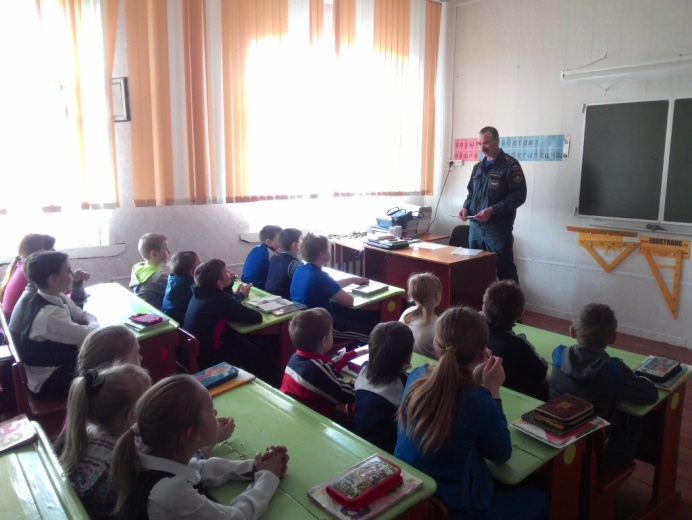        Помощник начальника караула ПСЧ – 52 Ластовка Виктор Анатольевич рассказал ребятам о правилах пожарной безопасности в школе, в быту, о действиях в случае возникновения пожара. Ученики с интересом  слушали об опасной работе пожарных.      Музей нашей школы вошел в число  победителей краевого заочного этапа фестиваля музеев, в котором примут участие 250 победителей и призёров____________________________________________________________Страница 3  № 9/122 «Балахтонские вести»  06  мая 2016 года__________________________________________________________________________________муниципального этапа конкурса. Он пройдёт 7-8 мая. В этом году мероприятие посвящено Году российского кино. Командам финалистов будет предложено провести исследование о том, какие фильмы вызывают у молодежи чувства гордости за свою страну, нацию, культуру, литературу, искусство, армию и выдающихся соотечественников.        Музей нашей школы третий год подряд участвует в финале Фестиваля.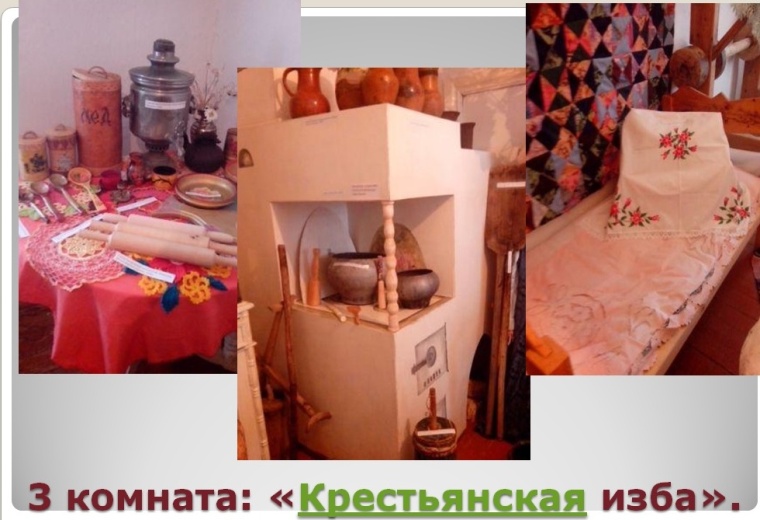 УЧИТЕЛЬ ГОДА КРАСНОЯРСКОГО КРАЯ 2016         С 4 по 8 апреля в Красноярске проводился первый этап краевого профессионального конкурса «Учитель года Красноярского края – 2016». Конкурс направлен на выявление талантливых педагогов и их поддержку, рост профессионального мастерства учителей, распространение инновационного педагогического опыта, развитие творческой деятельности педагогических работников по обновлению содержания образования в условиях ФГОС, утверждение приоритетов образования в обществе.
         На конкурсе наш район представляла учитель русского языка и литературы МКОУ «Балахтонская СОШ» Горбатенко Елена Николаевна, которая успешно прошла все конкурсные испытания и по итогам первого этапа краевого профессионального конкурса награждена сертификатом от Министерства образования Красноярского края.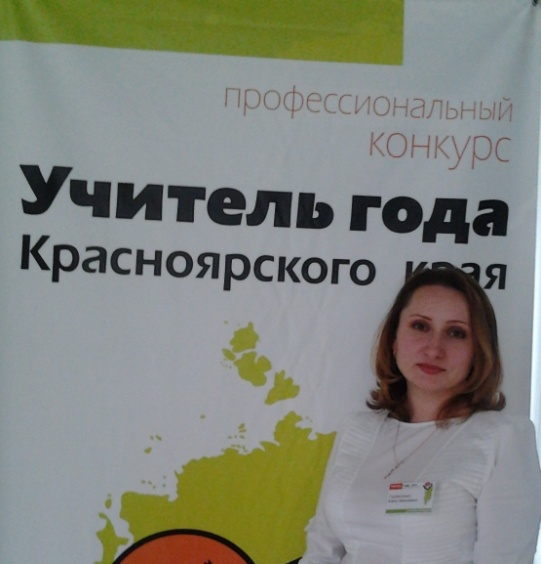 № п/п Наименование мероприятия Срок исполнения Контроль1.Снос нежилых и бесхозных домов в населённых пунктах сельсовета Июнь-август Глава сельсовета В. А. Мецгер 2.Ремонт водопровода в с. Балахтон Май – августГлава сельсовета В. А. Мецгер 3.Ремонт дорог по населённым пунктам сельсовета Май-октябрьГлава сельсовета В. А. Мецгер4.Ремонт уличного освещения по населённым пунктам сельсоветаМай-сентябрьГлава сельсовета В. А. Мецгер5.Устройство минерализованных полос  по всем населённым  пунктам сельсовета Май Глава сельсовета В. А. Мецгер6.Грейдеровка  дорог по населённым пунктам сельсовета Май-сентябрь Глава сельсовета В. А. МецгерСтраница 12 № 9/122 «Балахтонские вести»  06  мая 2016 годаСтраница 12 № 9/122 «Балахтонские вести»  06  мая 2016 годаСтраница 12 № 9/122 «Балахтонские вести»  06  мая 2016 годаСтраница 12 № 9/122 «Балахтонские вести»  06  мая 2016 года7.Очистка территории  кладбища в с. Балахтон Июнь Глава сельсовета В. А. Мецгер8.Ремонт палисадников Июнь-август Заместитель главы администрации сельсовета А. В. Богоудинова9.Участие коллектива администрации в субботнике по уборке территории администрацииАпрельЗаместитель главы администрации сельсовета А. В. Богоудинова10.Очистка действующих колодцев по населённым пунктам сельсовета Июнь – июль Техник по благоустройству и пожарной безопасности В.В. Гардт 11.Уборка старых тополейМай–август Техник по благоустройству и пожарной безопасности В.В. Гардт 12.Ремонт спортивной площадки, уборка прилегающей территории, скашивание травы с прилегающей к участку территории В течение всего лета Инструктор – методист ФКС В.А. Филатов1. Уборка прилегающей территории и побелка ограждений Май  Директор школы  А.С. Лобос 2.Разбивка клумб и высадка цветов Июнь Директор школы  А.С. Лобос 3.Скашивание травы на прилегающей территории В течение лета Директор школы  А.С. Лобос 1.Уборка прилегающей территории  Апрель Временно исполняющая обязанности руководителя Форналь О.В. 2.Разбивка клумб и высадка цветов Июнь Временно исполняющая обязанности руководителя Форналь О.В3.Скашивание травы на прилегающей территории В течение лета Временно исполняющая обязанности руководителя Форналь О.В1.Уборка прилегающей территории  Апрель Директор МБУК «Балахтонская ЦКС»Т.Ф. Катаргина 2.Побелка стволов высаженных деревьев Май Директор МБУК «Балахтонская ЦКС»Т.Ф. Катаргина 3. Разбивка клумб и высадка цветов Июнь Директор МБУК «Балахтонская ЦКС»Т.Ф. Катаргина 4.Скашивание травы на прилегающей территории В течение лета Директор МБУК «Балахтонская ЦКС»Т.Ф. Катаргина 1.Уборка прилегающей территории Апрель заведующая МКОУ детский сад № 8 «Светлячок»И.В. Каширцева 2.Разбивка клумб и высадка цветов  Июнь  заведующая МКОУ детский сад № 8 «Светлячок»И.В. Каширцева 3.Скашивание травы на прилегающей территории В течение лета заведующая МКОУ детский сад № 8 «Светлячок»И.В. Каширцева 1.Уборка прилегающей территории  Май  Индивидуальные предприниматели   2.Ремонт, побелка ограждений Май Индивидуальные предприниматели   1.Уборка прилегающей территории  Май  Заведующие  клубами, ФАП2.Побелка ограждения Май Заведующие  клубами, ФАП3.Скашивание травы на прилегающей территории В течение лета Заведующие  клубами, ФАП1.Уборка приусадебных участков  и прилегающих территорий   Май  Население 2.Ремонт и побелка (покраска) заборов, ворот, ограждений Июнь Население 3.Уничтожение сорняков и травостоя на территориях, прилегающих к участкамВ течение лета Население 